NATIONAL ASSEMBLY QUESTION FOR WRITTEN REPLYQUESTION NUMBER: 433DATE OF PUBLICATION:  FEBRUARY 2016Ms T E Baker (DA) to ask the Minister of Communications:Whether print media can see where its contributions in the form of funding to the Media Development and Diversity Agency (MDDA) have been allocated; if not, why not; if so, (a) what are the relevant details, (b) how can the print media monitor where its funding to the MDDA is allocated, and (c) does the MDDA ensure that investors from the print media receive feedback on where their funding is allocated? NW446EREPLY: MINISTER OF COMMUNICATIONSYes the MDDA has over the years published in its annual report details on all projects that have been funded from the Print and Digital Media South Africa (PDMSA) funding and these reports have been made available to the PDMSA, which has a representative in the MDDA Board.The details included the name of the project; whether it is a magazine or newspaper; the district municipality; the province; the language of the publication; the nature of funding allocated - e.g printing, distribution, operational costs etc; and the grant amount allocated.The print media can monitor the funding allocated by reviewing the Grant in Aid Agreements signed with individual projects, reviewing MDDA Monitoring and Evaluation reports, requesting copies of the publications and reviewing annual reports.Yes, the MDDA is in a process of meeting all the print funders, and finalising commissioning an impact assessment study, which will be shared with the investors including the Government.MR NN MUNZHELELEDIRECTOR GENERAL [ACTING]DEPARTMENT OF COMMUNICATIONSDATE:MS AF MUTHAMBI (MP)MINISTER OF COMMUNICATIONSDATE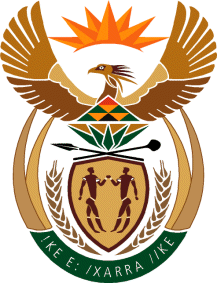 MINISTRY: COMMUNICATIONS
REPUBLIC OF SOUTH AFRICAPrivate Bag X 745, Pretoria, 0001, Tel: +27 12 473 0164   Fax: +27 12 473 0585Tshedimosetso House,1035 Francis Baard Street, Tshedimosetso House, Pretoria, 1000